RVC Student Support Fund Application 2020/21The RVC Student Support Funds are made available to students each year as a result of generous donations and legacies and provide support on a discretionary basis. The number and amount of awards granted is limited to the availability of funds.  If you have any questions about the fund or your application, please email: moneymatters@rvc.ac.ukEligibility CriteriaYou must be a current RVC studentStudents must have applied for all funding available to them from statutory sources e.g. Student Finance England, Student Finance Wales, SAAS, US Loans, etc. in the current academic yearStudents must have less than £1,500 in all of their accounts.Submitting an ApplicationAll applications must be submitted via email to the following email address: supportfunds@rvc.ac.uk. You must password protect your documents and send the password information in a separate email to the same email address.Student Advice AppointmentsIf you need assistance, or wish to discuss your application, you can arrange an appointment with the Student Money Adviser via Learn: https://learn.rvc.ac.uk/course/view.php?id=1639ImportantYou must complete all sections of the application form that apply to your circumstancesPlease ensure you attach copies of all necessary supporting documents with your application. See checklist belowMake sure to sign and date the applicationFailure to complete any of the above will result in a delay to your application.  Applications must be submitted, in full, before 5pm on Friday 16th July 2021 for continuing students or before 5pm on Friday 18th June 2021 for final year students.Evidence RequiredPlease provide copies of documents from the list below as applicable to your circumstances.  If you do not supply the relevant evidence we will not be able to assess your application.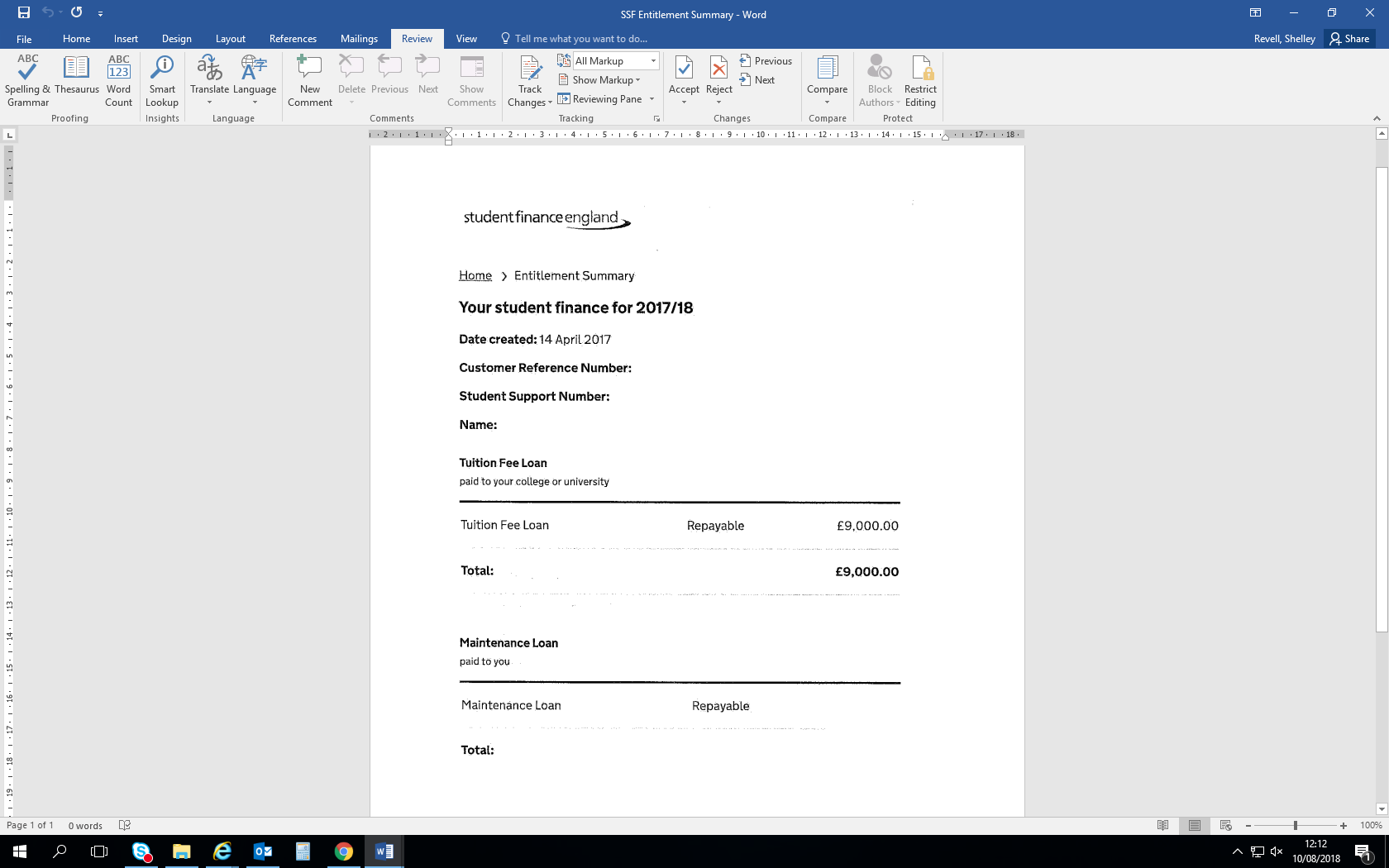 Funding: All StudentsUK Undergraduate Students: Student Finance Entitlement Summary 2020/21Log in to your student finance online portal, click ‘collapse/expand’ and the ‘view your entitlement summary’ for the current academic year, 2020/21RVC Bursary Letter (where applicable).  The letter can be downloaded from your student finance accountEU, International and Postgraduate StudentsOther Student Loans UK Postgraduate Loans, PCDL, US Federal Loan, Government Loans etc.Loan confirmation letter/StatementAny Other Student Finance: Student grants, scholarships, bursaries or stipendsPlease provide evidence as appropriate Expenditure: All Students Evidence of rent/mortgage.  Your current tenancy agreement or most recent mortgage statement, with your name, the address of the property and showing how much rent/mortgage you pay per monthBank/Building Society Statements:  Your statements should show your name, address and the account details. You must include bank statements for the last 2 months for all accounts held including ISAs and savingsaccounts.  You must add a note explaining any transaction coming in to or leaving all of your accounts over £99 e.g. rent, student finance, wages, money from parents, etc. Council Tax Bill (where applicable)Students who live with a partner and/or dependent childrenProof of partner’s income (where applicable) e.g. benefits letter, 2 months wage slipsBank statements for the last 2 months for joint accountsChild Benefit Letter or Children’s Birth Certificates if they are living with youEvidence of benefits claimed including Tax Credits or Universal Credit (where applicable)All Students:Any other details: May include pay slips, utility bills, childcare costs, rent arrears, other debt.Part 1: Your Personal DetailsName: Course and Year:  							Student Number:  Student Fee Status:	UK		EU	   	 US    	 Other/InternationalPlease check the box if this is a repeat year:       Term Time Address:Email (if non-RVC email address):Do you live with parents/guardian during term time? 				Yes   NoDo you live with a partner? 								Yes   NoIf yes, please provide income and expense details as requested in part 3 below.Do you have any adults who are financially dependent on you? 			Yes   NoIf yes, please give details: Do you have dependent children? 							Yes   NoIf yes, please include a copy of your Child Benefit letter or Children’s Birth Certificates if they live with youDo you have a disability or long-term medical condition? 				Yes   NoIf yes, please provide details of any additional support you are applying for not covered by Disabled Students Allowance or disability related benefits e.g. UC, ESA or PIP. Please confirm if any of the following apply to you?Care leaver:									Yes   No Estranged from Family:							Yes   NoCarer - living with a person in receipt of PIP:					Yes   NoStudent who has lived in a Foyer or been homeless: 			Yes   NoStudent receiving the final year loan rate: 					Yes   NoPart 2: Impact of Covid-19 (Coronavirus)Part 3: Your Income and ExpendituresA. Please provide details of all income that you/your partner receive. You only need to complete the sections that are relevant to your circumstances.B. Please provide details of expenditurePart 4: Supporting StatementPlease explain why you are in financial difficulty and why you believe your situation to be exceptional and in need of additional support.  Provide details of any specific expenditure of an unforeseen or exceptional nature that you have encountered this academic year.Part 5: DeclarationI declare that the information given above is correct and complete to the best of my knowledge.  I understand that giving false information will disqualify my application and may also lead to disciplinary procedures.  Further, I undertake to repay any assistance given to me should the information I have provided prove to be false.  I accept that the decision of the RVC panel is final.  Submission of this application is evidence that I accept and agree to the above. Signed: 							Date:					Print Name: 						BANK DETAILS:ANY AWARD MADE WILL BE PAID VIA BACS TO THE ABOVE ACCOUNTPlease allow up to 28 days for this application to be processed from date of receipt. Applications that require further information will take longer to process.Please see submission instructions on page 1.ConfidentialityDue to an increase in demand due to Covid-19, staff outside of the Advice Centre, but within the RVC, may see your application and supporting documents to assist with processing applications in a timely manner.  Your application will be stored securely within Advice Centre student files which are not accessible to staff outside of the Advice Centre.In order for payments to be made, your name, student number and bank details submitted on this form will be shared with RVC Finance department staff who may contact you to clarify bank account information.  Office use only:TypeHow much?How often? (Delete as appropriate)Undergraduate UK StudentsUndergraduate UK StudentsUndergraduate UK StudentsMaintenance Loan	£AnnualMaintenance Grant£AnnualRVC Bursary£AnnualOther Income£Weekly/Monthly/AnnualEU Undergraduates/All Postgraduates/International StudentsEU Undergraduates/All Postgraduates/International StudentsEU Undergraduates/All Postgraduates/International StudentsPostgraduate Loan£AnnualUS Federal/Other Loans£Weekly/Monthly/AnnualEarnings/Part Time Work £Weekly/Monthly/AnnualParent / Partner Support£Weekly/Monthly/AnnualOther Income£Weekly/Monthly/AnnualStudents with Partners and/or ChildrenStudents with Partners and/or ChildrenStudents with Partners and/or ChildrenPartners Income/Earnings (After Tax)£Weekly/Monthly/AnnualChild Benefit£Weekly/Monthly/AnnualOther Benefits£Weekly/Monthly/AnnualAll StudentsAll StudentsAll StudentsBank Overdraft Facility £TypeHow much?How often? (Delete as appropriate)Rent/Mortgage£MonthlyTravel Costs: Public Transport£Weekly/Monthly/AnnualTravel Costs: Car£Weekly/Monthly/AnnualCouncil Tax (if applicable)£Weekly/Monthly/AnnualChildcare Costs£Weekly/Monthly/AnnualAny other essential expenditure £ Weekly/Monthly/AnnualBank Name e.g. HSBC, NatwestSort Code:Account Number:ActionDateBy WhomApplication receivedLogged on databaseSupporting documents checkedSubmitted for assessment